Assumption Catholic Church – Adoration Access Card Request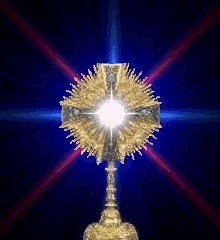 Name:______________________________________________________________________Address (City, State, Zip):_______________________________________________________Phone Number: ______________________ Email: __________________________________  I am presently on the adoration schedule. Please list day/times:__________________________________________________   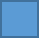   Please add me to the adoration schedule I prefer: (circle one) Sunday Monday Tuesday Wednesday Thursday Friday Saturday Morning (6am to Noon)			 I am flexible. Afternoon (Noon to 6pm) 			 I will help make phone calls. Evening (6pm to Midnight) 			 I will also substitute. Night (Midnight to 6am)			 I would come if I had transportation.I understand that I am not to share my access card with anyone and I am responsible for reporting if my card is lost or stolen.  First card is given from the church.  Card replacement will cost $10.00.________________________________________	__________________________Signature 						Date*****************************Office Use Only*********************************Card number___________________________	Date Issued__________________________